PRAKTISCHE GIDS DISTRICT GRANTS 2022-2023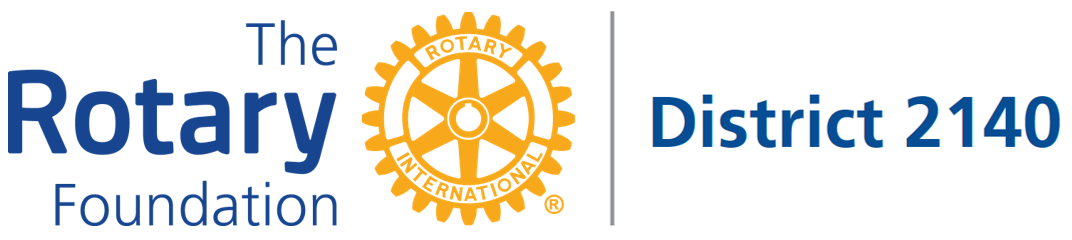 Wat is een District Grant?District Grants zijn eenmalige toelagen/subsidies om lokale en internationale projecten te financieren die aansluiten bij de missie van Rotary Foundation, teneinde Rotariërs in staat te stellen om wereldwijd begrip, goodwill en vrede te bevorderen door onder andere verbetering van de gezondheid, de ondersteuning van het onderwijs en de vermindering van de armoede.   Anders dan bij Global Grants, mogen er ook projecten ingediend worden die niet voldoen aan de 7 strategische actiedomeinen van Rotary Foundation en is er voor een District Grant ook geen samenwerking met een Rotaryclub in een ander land vereist. Het project moet wel voldoen aan één of meerdere strategische actiedomeinen van het District en er is een actieve participatie van de Rotary clubleden vereist.Via dit laagdrempelig en administratief eenvoudig programma kan elke club op een eenvoudige manier beroep doen op de middelen van de Foundation voor haar eigen projecten.Welke projecten komen in aanmerking?District Grants zijn bestemd voor nieuwe, eerder kleinschalige projecten, met een korte doorlooptijd. Een nieuw project houdt in dat de uitvoering ervan niet mag starten voor de ontvangst van de goedkeuring van het District.Het project moet voldoen aan de doelstellingen/actiedomeinen van District 2140:Hulp en zorg voor personen met een beperkingPreventie en behandeling van ziekten en verslavingMilieu en klimaatOpvoeding en Opleiding Armoedebestrijding en OntwikkelingssamenwerkingInburgering en migratieproblematiekHet project moet minstens een projectwaarde hebben van 3.000 EUR, waarvan de club minimaal zelf 2.000 EUR moet bijdragen.  Naast de financiële bijdrage van de club, is een actieve betrokkenheid en inzet van de Rotariërs noodzakelijk. Projecten in India en de Filipijnen komen NIET in aanmerking voor een District Grant.  Voor deze projecten legt Rotary Foundation bijkomende, complexe administratieve en financiële voorwaarden op, waardoor er een zeer groot risico ontstaat voor vertragingen in het goedkeuringsproces van ALLE projectaanvragen (gezamenlijke aanvraag).    Andere voorwaarden voor het bekomen van een District Grant:Om in aanmerking te komen voor een District Grant dient de club, minstens in de 3 jaar voorafgaand aan de aanvraag, hebben bijgedragen aan het Annual Fund – Share van Rotary Foundation, OF zich hebben geregulariseerd door het betalen van 75 USD per lid in het Rotaryjaar 2021-2022 (dwz vóór 30/06/2022). Deze regel is niet van toepassing indien de aanvraag gebeurt binnen de drie jaar na de oprichting van de club en geldt ook niet voor een Rotaract Club.   Alle clubs die participeren in een Grant moeten gecertificeerd zijn vóór het bekomen van de goedkeuring van het District (ook als het om een louter financiële bijdrage gaat).	Enkele belangrijke voorwaarden voor het bekomen van de certificatie:Grant Management Seminarie volgen: Grant Management Seminarie 2022-2023 Ondertekenen van het Certificatie-document, met inbegrip van het Memorandum of Understanding (MOU), waardoor de club zich ertoe verbindt om de regels van de Foundation te respecteren ivm met het beheer en gebruik van de middelen van de Foundation: Certificatie Een volledige en voldoende gedocumenteerde aanvraag indienen, binnen de vooropgestelde termijnen, via het formulier “Aanvraagformulier District Grant 2022-2023” Sturen vóór 31 oktober 2022 naar TRF2140@gmail.comVoldoen aan de Terms & Conditions van Rotary Foundation.In regel zijn met alle dossiers van Rotary Foundation: m.a.w. alle rapporten van lopende Grants tijdig ingediend hebben. Elke (latere) afwijking van de aanvraag moet gemeld worden aan het District, die dat moet aanvragen bij TRF Evanston.Hoeveel bedraagt de subsidie? De subsidie wordt gegeven door Rotary Foundation, via het District Designated Fund (DDF) van het district.  Het beschikbare budget hangt af van de bijdragen, die de clubs van D2140 3 jaar geleden hebben gedaan aan het Annual Fund van de Rotary Foundation (via de cheque aan de foundation/gouverneur).Voor het Rotaryjaar 2022-2023 bedraagt het beschikbare budget +/- 54.000 USD (inclusief uitzonderlijke overgedragen reserves bedraagt het totale beschikbare maximum budget +/- 80.000 EUR), te verdelen over alle projecten.De commissie streeft ernaar om per aanvaard project minstens 1.000 EUR subsidie te geven, maar dat hangt vooral af van het aantal ingediende projecten, de omvang van de eigen inbreng van de club en de evaluatie volgens de verder vermelde evaluatiecriteria. De maximum subsidie bedraagt 4.000 EUR per project.Omdat het niet mogelijk is vooraf een exact bedrag mee te delen, dient u bij de financiële planning van uw project daarmee rekening te houden.  In het verleden lagen de subsidies gemiddeld rond de 2.000 EUR per project. Aanvraag en administratieEnkel een gecertificeerde Rotary- of  Rotaractclub van D2140 kan een aanvraag indienen.De aanvragende club kan slechts één District Grant per jaar aanvragen en een project kan maximaal gedurende 2 opeenvolgende jaren eenzelfde begunstigde organisatie steunen. Invullen van het aanvraagformulier: Aanvraagformulier District Grant 2022-2023Daarbij moet onder andere volgende informatie worden verstrekt:Beschrijving van het projectStrategische actiedomein(en) waaraan uw project voldoet Aantal begunstigdenWijze waarop de Rotariërs betrokken zijn en/of zich zullen inzetten voor het projectBegroting van het project met gedetailleerd budget en offerteOffertes of prijsaanvragen op naam van de club moeten toegevoegd wordenWijze van financiering van het projectDe bankgegevens van uw club.De aanvragen moeten worden getypt, ondertekend en via e-mail verstuurd worden naar TRF2140@gmail.com  (in PDF-formaat).  Handgeschreven aanvragen worden niet geaccepteerd.Binnen de maand na de uitvoering van het project moet een eindverslag worden opgemaakt.Alle ondersteunende documentatie, betalingsoverzichten, rekeninguittreksels, ….. moeten door de club worden bewaard gedurende een periode van vijf jaar na voltooiing van het project en de aanvaarding  van het eindrapport.Het District 2140 kan in uitzonderlijke gevallen afwijken van de hierboven vermelde voorwaarden ivm de tegemoetkoming vanuit het DDF. Dit is enkel mogelijk door een unanieme beslissing van de DG, DRFC en DGSC.Termijnen:Aanvragen moeten ingediend worden vóór 31 oktober 2022.U heeft er belang bij niet te wachten tot de laatste dag.  Immers, de volgorde van ontvangst kan een rol spelen voor de verdeling van de beschikbare middelen.  Bovendien kan het Districtscomité u helpen bij uw aanvraag en u tijdig informeren indien uw aanvraag niet voldoet of niet volledig is, zodat u nog de mogelijkheid heeft om uw aanvraag aan te passen.Na evaluatie stuurt het District alle goedgekeurde aanvragen samen door naar Evanston (District Block Grant) Pas na goedkeuring door Evanston kan het District zijn akkoord geven aan de Club.  In principe zullen de bevestigingen aan de Clubs kunnen meegedeeld worden eind december 2022.Het project mag NIET starten vooraleer u de goedkeuring van het District heeft ontvangen.Inbreuk op deze regel leidt zonder meer tot verlies van de Grant. Na ontvangst van de goedkeuring kan het project uitgevoerd worden.Het eindverslag.Binnen de maand na uitvoering van het project moet er een eindverslag in het Engels gestuurd worden naar het District via TRF2140@gmail.com.!Nieuw!: het project dient ook ingebracht te worden in Rotary ShowcaseHet eindverslag moet gebeuren door middel van het ‘District Grant individual report’ dat meegestuurd wordt bij de goedkeuring van de Grant.Het eindverslag moet uiterlijk vóór 30/06/2023 ingediend worden.  Dat geeft u ongeveer 6 maanden de tijd om het project uit te voeren.Het verslag dient minstens volgende elementen te bevatten:Beschrijving van het verloop en de uitvoering van het project.Beschrijving van de actieve betrokkenheid van de Rotariërs.Detail van alle werkelijke uitgaven, met duidelijke vermelding van eventuele afwijkingen tov de aanvraag (die dienen vooraf gemeld te zijn aan het District; TRF2140@gmail.com).Foto’s van het project, de ingebruikname of oplevering, …Kopies van de facturen (op naam van uw club).Kopie van de rekeninguittreksels van uw club waaruit alle betalingen en geldtransferts  blijken. Kopies van de persartikelen of de persaandacht rond het project.  Gelieve ook steeds te verwijzen naar Rotary en de Rotary Foundation.Zonder deze elementen zal het eindverslag niet goedgekeurd kunnen worden en dus de uitbetaling van de Grant niet gebeuren. Uitbetaling van de Subsidie.Alle aanvragen zullen beoordeeld worden door de District Grant Commissie en voorgelegd worden ter goedkeuring aan Evanston.De Grant zal aan de club betaald worden uiterlijk binnen de 4 weken NA ontvangst en goedkeuring van het eindverslag.  Dat betekent dat de club eerst zelf dit bedrag moet voorschieten.Het bedrag zal betaald worden op de clubrekening die vermeld is in de aanvraag. Dat kan de gewone clubrekening zijn. Er dient geen aparte Rotary Foundation rekening te zijn.Evaluatiecriteria.Criteria waar de commissie eventueel rekening mee kan houden voor het bepalen van het bedrag van de District Grant:De mate waarin het project beantwoordt aan de doelstellingen van TRF en D2140.De impact van het project in de gemeenschap.De mate van betrokkenheid en actieve inzet van de Rotariërs.De eigen financiële inbreng van de Rotary- en Rotaractclub(s) en NVSG.De samenwerking tussen meerdere clubs. Het aantal eindbegunstigden.De duurzaamheid.De haalbaarheid van het project binnen de toegelaten termijn (<30/05/2023)De bijdragen van de club(s) aan Rotary Foundation in het verleden.De kwaliteit en de volledigheid van het dossier.De DG’s toegekend in het verleden aan de club.De volgorde van de ontvangen aanvragen.Niet toegelaten uitgaven voor District Grants:Aankoop van grond en gebouwen.Fondsenwervende activiteiten.Activiteiten die een religieus of politiek standpunt inhouden.Oprichting van een stichting of lange-termijn rentedragende rekening.Kosten in verband met Rotary gebeurtenissen, conferenties, congressen, instituten, jubilea of vermaak.Public relations initiatieven niet direct gerelateerd aan een humanitaire of educatieve activiteit.Operationele, administratieve of indirecte programma kosten van een andere organisatie.Activiteiten die voornamelijk georganiseerd worden door een niet-Rotary organisatie.Een District Grant mag geen verbruiksgoederen, administratiekosten of reizen financieren.Een club kan geen District Grant aanvragen voor een studiebeurs.Loutere culturele of sportieve projecten.Het project kan niet worden gebruikt om een Global Grant te financieren.Fondsen mogen niet worden gebruikt voor louter financiële giften.De eindbegunstigde mag geen Rotariër, een medewerker van een club, district of andere Rotary entiteit zijn.Een actie met slechts één eindbegunstigde.Projecten in India en de Filipijnen.Praktische tips:Richt een werkgroep op van minstens drie Rotariërs, die verantwoordelijk zijn voor het contact met het District, de implementatie, de opvolging en de rapportering van het project.Voer het project stipt uit zoals beschreven in de aanvraag.  Elke afwijking hiervan moet gemeld worden aan het District, die dat moet aanvragen bij TRF Evanston.Houd uw clubleden op de hoogte van het verloop van het project en motiveer hen om actief deel te nemen.Archiveer alle officiële documenten bij ontvangst.  De Commissie Foundation in uw club kan hier zeker toe bijdragen.  Het District moet toegang kunnen hebben tot dit archief.Bijlagen: voorbeelden en nuttige linksVoorbeelden van “betrokkenheid” van de Rotariërs?Evaluatie van de behoeften van de gemeenschap en de ontwikkeling van een projectplan.Controle en toezicht op het gebruik van de subsidiegelden.Meerdere offertes aanvragen en helpen bij het aankoopproces.  Betrokkenheid bij de uitvoering van het project: de handen uit de mouwen stekenhelpen bij de implementatie of installatie.technische expertise inbrengen in het project.activiteiten organiseren met de begunstigden.Organisatie van vergaderingen met lokale dienstverleners, lokale ambtenaren en/of begunstigden.Aanwezigheid van de club bij de overhandiging of de ingebruikname van de goederen die door het project gesteund worden.Bekendmaking van het project in de lokale media.Voorbeelden van toegelaten projecten:Fietsen voor rolstoelpatiëntenHerinrichten keuken van een gehandicaptenhomeSpeeltuin voor autistische kinderenBedden en herinrichting schooltje in MoldaviëEen koelcamionette om bijna vervallen etenswaren op te halen en te verdelenEen industriële wasmachine voor een sint-vincentius verenigingInrichten sanitaire blok voor een home voor probleem-jongerenInstallatie van een communicatiesysteem in gehandicaptenhomeMeubilair voor een wintershelter voor daklozenFietsen en campingmateriaal voor centrum van drugsverslaafden, in het kader van een therapie4 speciale bedden voor home voor mentaal gehandicaptenEen elektrische installatie voor kinésitherapie voor gehandicaptenWerktuigen voor activiteiten voor een home voor mentaal gehandicaptenInformaticamateriaal voor klassen ter ondersteuning van leerproces autistische kinderen.Watervoorzieningen in OegandaHandboeken en educatief speelgoed voor minderbedeelde kinderen ter voorbereiding van het eerste studiejaar.Materiaal voor een educatief project van moeilijke jongeren, die daarbij hun eigen clubruimte bouwen.Waterzuiveringsinstallatie in Bangui (RAC)Overdekte binnenspeeltuin voor gehandicapte kinderen, met focus op educatie en betere motoriekWaterpomp en vijf toiletblokken in een ontwikkelingslandInrichting van twee klaslokalen voor “Teach methode” voor autistische kinderenUitrusting van een “hulp-koffer” die het mogelijk maakt dat minderbedeelde kinderen thuis verzorgd kunnen wordenInformatica uitrusting voor een school in HaïtiWerktuigen voor metselwerk voor een project met moeilijke jeugdUitrusting van een hospitaal in HanoïUitrusting van een “orthopedische koffer” voor jonge artsen in Benin Voorbeelden van niet toegelaten projecten:Klein speelgoed voor autistische kinderen (niet voldoende gekaderd en gemotiveerd op vlak van duurzaamheid)Kosten voor het organiseren van een tentoonstelling van kunstwerken gemaakt door gehandicapten: een district grant mag niet dienen voor loutere organisatiekostenShelterbox: te weinig betrokkenheid van de Rotariërs, geen mogelijkheid om toe te wijzen aan een concreet projectProjecten in India en de Filipijnen.  TRF legt zeer specifieke voorwaarden op ivm geldtransfers.  Ervaring leert dat voor de meeste clubs administratief te moeilijk is, en omdat alle DG’s samen worden behandeld, wenst het District niet het risico te nemen op vertragingen voor de andere projecten.    Kerstpaketten (niet-duurzaam, verbruiksgoederen).Weeshuizen met gezonde kinderen … tenzij de steun kan gemotiveerd worden als “bestrijding van armoede”.Combinatie met NVSG:Voor sommige projecten is het mogelijk tevens een steun aan te vragen van de vzw NVSG.Deze steun is perfect combineerbaar met een District Grant en wordt beschouwd als cashinbreng van de rotaryclub(s) bij de evaluatie van de projecten. Voor meer info: NVSG websiteLinks (CTRL + Klik):District Grants D2140 (Rotary2140.org)Grant Management Seminarie 2022-2023 (Rotary2140.org)Certificatie (Rotary2140.org)Certificatieformulier (Rotary2140)Aanvraagformulier District Grant 2022-2023 (Rotary2140.org)Rotary Foundation Algemeen District 2140 (Rotary.org)Terms and Conditions Rotary Foundation Grants (Rotary.org)Rotary Foundation Algemeen (Rotary.org)Rotary Foundation District Grants (Rotary.org)Sustainable Projects (Rotary.org)TOT UW DIENST!The Rotary Foundation Commission D2140, 2022-2023.Jos Vander Sloten (District Rotary Foundation Chair), Rc. LeuvenBart Vermeiren (District Grant Chair), Rc. GeelDominiek Willemse (Stewardship), Rc. Houthalen Midden-LimburgLaurent Baeke, (Penningmeester), Rc. Brussel CoudenbergDirk Nuytten (Specialist Global Grants), Rc. Antwerpen Wilrijk-TerbekeE-mail: TRF2140@gmail.com